NASZE MIASTA (NIE)KULEJĄSzkolenie z zasady dostępności dla osób z niepełnosprawnościami9-10 październik 2019 r. (środa - czwartek), DĄBROWA GÓRNICZA*   W warsztatach biorą udział trzy niezależne grupy. Jedna grupa liczy 10 osób.    Przydział do grupy odbywa się na zasadzie zgłoszenia do wyczerpania limitu.	Każda grupa przechodzi tylko jedną trasę. 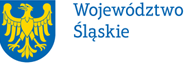 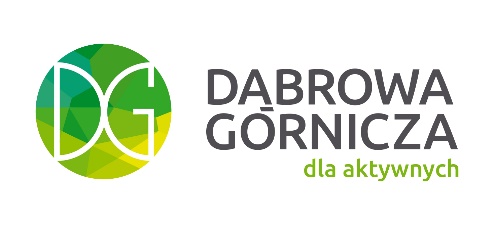 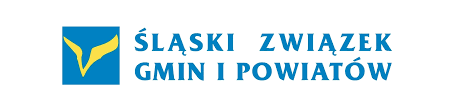 I DZIEŃ – 9 października środaI DZIEŃ – 9 października środa8.30-9.00Zbiórka uczestników i rejestracja9.00-12.00„Spacery badawcze po mieście” *Trasa 1: SPACER Z POGORII - DO PARKU ZIELONA Trasa 2: SPACER Z DWORCA PKP CENTRUM DO DĄBROWY GÓRNICZEJ ZĄBKOWICETrasa 3: SPACER Z CENTRUM DĄBROWY GÓRNICZEJ DO CENTRUM AKTYWNOŚCI OBYWATELSKIEJ12.00-12.45Lunch12.45-15.00Podsumowanie „spacerów” - zindywidualizowane w grupach warsztaty 
i wypracowanie rozwiązań wprowadzających dostępnośćII DZIEŃ – 10 października czwartekII DZIEŃ – 10 października czwartek8.30-9.00Rejestracja uczestników9.00-9.30Przywitanie uczestników: Katarzyna Ujma-Wąsowicz, Prezes o/Śląskiego Towarzystwa Urbanistów PolskichPrzedstawienie zasad programu DOSTĘPNOŚĆ PLUS – Magdalena Olszewska, Ministerstwo Inwestycji i Rozwoju9.30-10.30ZASADA DOSTĘPNOŚCI W FUNDUSZACH EUROPEJSKICH10.30-10.45Przerwa kawowa10.45-11.45Kształtowanie przestrzeni publicznej przyjaznej osobom niepełnosprawnym. Problemy osób z niepełnosprawnościami, od architektonicznych po bariery w komunikowaniu się, pomoc psa asystenta11.45-12.00Przerwa kawowa12.00-13.15Miasto dostępne - zasady projektowania i przykłady dobrych praktykPytania / dyskusja13.15-13.40Lunch13.40-14.45Podsumowanie z I dnia – wystąpienia przedstawicieli trzech grup warsztatowych – prezentacja wypracowanych rozwiązańPytania / dyskusja14.45-15.00Podsumowanie i zamknięcie szkolenia